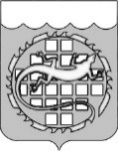 КОНТРОЛЬНО-СЧЕТНАЯ ПАЛАТАОЗЕРСКОГО ГОРОДСКОГО ОКРУГА								Утверждаю								Председатель Контрольно-								счетной палаты Озерского 								городского округа								_______________   А.П. Глухов								____ _________________  2017 Акт № 12плановой проверки соблюдения законодательства Российской Федерации и иных нормативных правовых актов Российской Федерациив сфере закупокг. Озерск										        29.11.2017	Основание проведения плановой проверки:-	пункт 3 части 3 статьи 99 Федерального закона от 05.04.2013     № 44-ФЗ «О контрактной системе в сфере закупок товаров, работ, услуг для обеспечения государственных и муниципальных нужд» (далее – Федеральный закон № 44-ФЗ);-	решение Собрания депутатов Озерского городского округа              от 25.12.2013 № 233 «Об органе, уполномоченном на осуществление контроля   в сфере закупок в Озерском городском округе»;-	Порядок проведения плановых проверок при осуществлении закупок товаров, работ, услуг для обеспечения нужд Озерского городского округа, утвержденный решением Собрания депутатов Озерского городского округа от 25.06.2014 № 103;-	распоряжение председателя Контрольно-счетной палаты Озерского городского округа от 07.06.2017 № 36 «Об утверждении плана проверок осуществления закупок товаров, работ, услуг для обеспечения нужд Озерского городского округа на 2 полугодие 2017 года»;-	распоряжение председателя Контрольно-счетной палаты Озерского городского округа от 27.10.2017 № 57 «О проведении плановой проверки соблюдения требований законодательства о контрактной системе в сфере закупок товаров, работ, услуг».	Предмет проверки: соблюдение Муниципальным бюджетным общеобразовательным учреждением "Средняя общеобразовательная школа №38" требований законодательства Российской Федерации и иных нормативных правовых актов Российской Федерации о контрактной системе в сфере закупок товаров, работ, услуг.Цель проведения проверки: предупреждение и выявление нарушений законодательства Российской Федерации и иных нормативных правовых актов Российской Федерации о контрактной системе в сфере закупок.	Проверяемый период: с 01.01.2016 по 31.10.2017.Сроки проведения плановой проверки: с 09.11.2017 по 24.11.2017.Состав инспекции:	Бокуняева Инесса Алексеевна, аудитор Контрольно-счетной палаты Озерского городского округа (руководитель инспекции);	Ляшук Елена Николаевна, инспектор-ревизор Контрольно-счетной палаты Озерского городского округа (член инспекции).Сведения о Субъекте контроля:Муниципальное бюджетное общеобразовательное учреждение "Средняя общеобразовательная школа №38", адрес: Челябинская область, г. Озерск, ул. Октябрьская, 2, тел. (35130) 2-39-01, 2-06-75.ОГРН 1027401184856, ИНН 7422023175, КПП 741301001 (приложение    № 1).	В проверяемом периоде Субъект контроля действовал на основании Устава, утвержденного постановлением администрации Озерского городского округа от 12.10.2015 № 2941 (приложение № 2).Субъект контроля имеет право осуществления образовательной деятельности по образовательным программам (лицензия Министерства образования и науки Челябинской области от 22.03.2012 регистрационный номер 9553) (приложение № 3).	Руководитель Субъекта контроля: директор Васильева Светлана Ивановна (распоряжение главы города Озерска Челябинской области от 27.11.2002 № 1088-р, дополнительное соглашение от 29.10.2013 № 11-25 к трудовому договору от 26.03.2007 № 11, должностная инструкция от 16.07.2013 № 12) (приложения №№ 4, 5, 6);- с 01.07.2016 на период отпуска Васильевой С.В. исполнение обязанностей возложено на заместителя директора по административно-хозяйственной работе (распоряжение администрации Озерского городского округа от 16.06.2016 № 285лс) (приложение № 7);	- с 03.07.2017 на период отпуска Васильевой С.В. исполнение обязанностей возложено на заместителя директора по административно-хозяйственной работе (распоряжение администрации Озерского городского округа от 19.06.2017 № 257лс) (приложение № 8);	В соответствии с решением Собрания депутатов Озерского городского округа от 18.12.2013 № 211 уполномоченным органом на определение поставщиков (подрядчиков, исполнителей) для заказчиков Озерского городского округа является администрация Озерского городского округа в лице Управления экономики администрации Озерского городского округа.	Инспекцией проведена проверка по завершенным закупкам для нужд Субъекта контроля, контракты по которым заключены.Планирование закупок для нужд Субъекта контроляСубъект контроля является муниципальным бюджетным учреждением, финансовое обеспечение деятельности которого осуществляется за счет субсидии на выполнение муниципального задания из бюджета Озерского городского округа Челябинской области, собственных доходов учреждения и иных субсидий в соответствии с Планом финансово-хозяйственной деятельности:1.1.	По данным плана финансово-хозяйственной деятельности               на 2016 год c изменениями на 31.12.2016 (приложение № 9). Учреждением запланированы поступления в сумме 38 862 385,17 руб., в том числе за счет:	-	субсидии на выполнение муниципального задания в сумме               37 087 176,07 руб.;	-	субсидии на иные цели в сумме 822 315,98 руб. 	-	поступлений от оказания услуг (выполнения работ) на платной основе и от иной приносящей доход деятельности в сумме                                       952 893,12 руб.Выплаты Учреждением запланированы в сумме 38 920 336,87 руб.              (с учетом остатка на начало года в сумме 57 951,70 руб.), в том числе на приобретение товаров, работ, услуг в сумме 4 964 258,03 руб. Кассовое исполнение плана согласно отчетам об исполнении учреждением плана его финансово-хозяйственной деятельности по состоянию на 01.01.2017 (форма 0503737) по видам финансового обеспечения, отчету о движении денежных средств (форма 0503723) составило 38 678 831,24 руб., в том числе на приобретение товаров, работ, услуг в сумме 4 722 752,40 руб. (приложение № 9):Таблица 11.2.	В 2016 году Субъект контроля осуществил закупку товаров, работ, услуг следующими способами:1.2.1.	На основании статьи 93 Федерального закона № 44-ФЗ осуществлены закупки у единственного поставщика (за исключением закупок по пунктам 4, 5 части 1 статьи 93) на общую сумму 2 235 773,60 руб., в том числе (приложение № 10):-	по пункту 1 части 1 заключено 4 договора на сумму 56 073,60 руб.;-	по пункту 8 части 1 заключено 2 договора на общую сумму      1 579 000,00 руб.;-	по пункту 29 части 1 заключен 1 договор на сумму                            600 700,00 руб.	1.2.2.	Без проведения конкурентных процедур (на основании пункта             4 части 1 статьи 93 Федерального закона № 44-ФЗ) заключено 116 договоров (контрактов) на общую сумму 1 631 829,96 руб. (приложение № 11).	1.2.3.	Без проведения конкурентных процедур (на основании пункта             5 части 1 статьи 93 Федерального закона № 44-ФЗ) заключено 5 договоров (контрактов) на общую сумму 858 966,30 руб. (приложение № 12).1.3. По данным плана финансово-хозяйственной деятельности на            2017 год c изменениями на 29.10.2017 (приложение № 13) Учреждением запланированы поступления в сумме 47 271 088,20 руб., в том числе за счет:	-	субсидии на выполнение муниципального задания в сумме               45 380 247,26 руб.;	-	субсидии на иные цели в сумме 1 112 119,74 руб.;	-	поступлений от оказания услуг (выполнения работ) на платной основе и от иной приносящей доход деятельности в сумме                                       778 721,20 руб.Выплаты Учреждением запланированы в сумме 47 432 194,82 руб.           (с учетом остатка на начало года в сумме 161 106,62 руб.), в том числе на приобретение товаров, работ, услуг в сумме 8 137 278,00 руб.Кассовое исполнение плана согласно отчетам об исполнении учреждением плана его финансово-хозяйственной деятельности по состоянию на 01.11.2017 (форма 0503737) по видам финансового обеспечения, отчету о движении денежных средств (форма 0503723) составило 34 793 587,49 руб., в том числе на приобретение товаров, работ, услуг в сумме 4 236 037,86 руб. (приложение № 13):Таблица 2	1.4.	В 2017 году Субъект контроля осуществил закупку товаров, работ, услуг следующими способами:1.4.1.	На основании статьи 93 Федерального закона № 44-ФЗ осуществлены закупки у единственного поставщика (за исключением закупок по пунктам 4, 5 части 1 статьи 93) на общую сумму 2 443 773,60 руб.,                    в том числе (приложение № 14):-	по пункту 1 части 1 заключен 1 договор на сумму 56 073,60 руб.;-	по пункту 8 части 1 заключено 2 контракта на общую сумму      1 651 200,00 руб.;-	по пункту 29 части 1 заключен 1 контракт на сумму                            736 500,00 руб.	1.4.3. Без проведения конкурентных процедур (на основании пункта 4 части 1 статьи 93 Федерального закона № 44-ФЗ) заключено 68 контрактов (договоров) на общую сумму 1 211 644,77 руб. (приложение № 15).	1.4.4.	Без проведения конкурентных процедур (на основании пункта 5 части 1 статьи 93 Федерального закона № 44-ФЗ) осуществлено 9 закупок на общую сумму 2 772 227,60 руб. (приложение № 16).1.5.	В соответствии с пунктом 2 приказа Министерства экономического развития Российской Федерации и Федерального казначейства от 31.03.2015     № 182/7н "Об особенностях размещения в единой информационной системе или до ввода в эксплуатацию указанной системы на официальном сайте Российской Федерации в информационно-телекоммуникационной сети "Интернет" для размещения информации о размещении заказов на поставки товаров, выполнение работ, оказание услуг планов-графиков размещения заказов на 2015-2016 годы" (далее – приказ от 31.03.2015 № 182/7н) планы-графики подлежат размещению на официальном сайте не позднее одного календарного месяца после принятия закона (решения) о бюджете.В Озерском городском округе бюджет на 2016 год принят решением Собрания депутатов Озерского городского округа Челябинской области             от 25.12.2015 № 258. План-график размещения заказов на поставку товаров, выполнение работ, оказание услуг для обеспечения государственных и муниципальных нужд на 2016 год размещен Субъектом контроля на официальном сайте 25.01.2016,       то есть с соблюдением срока, установленного приказом от 31.03.2015 № 182/7н (приложение № 17).1.6.	В соответствии с постановлением администрации Озерского городского округа от 12.12.2016 № 3325 «О Порядке формирования, утверждения и ведения планов закупок товаров, работ, услуг для обеспечения нужд заказчиков Озерского городского округа» (далее – постановление             № 3325) утвержденный план закупок подлежит размещению в единой информационной системе в течение трех рабочих дней со дня его утверждения.План закупок утверждается в течение десяти рабочих дней со дня утверждения бюджетному учреждению плана финансово-хозяйственной деятельности.Субъекту контроля план финансово-хозяйственной деятельности утвержден 01.02.2017, план закупок товаров, работ, услуг для обеспечения нужд Субъекта контроля на 2017 год утвержден 03.02.2017. План закупок размещен в единой информационной системе 06.02.2017,    то есть с соблюдением срока, установленного постановлением администрации    от 12.12.2016 № 3325 (приложение № 18).	1.7.	В соответствии с постановлением администрации Озерского городского округа от 08.12.2016 № 3289 «О Порядке формирования, утверждения и ведения плана-графика закупок товаров, работ, услуг для обеспечения нужд заказчиков Озерского городского округа» (далее – постановление № 3289) утвержденный план-график закупок подлежит размещению в единой информационной системе в течение трех рабочих дней     с даты его утверждения.План-график закупок утверждается в течение десяти рабочих дней со дня утверждения бюджетному учреждению плана финансово-хозяйственной деятельности.Субъекту контроля план финансово-хозяйственной деятельности утвержден 01.02.2017 (приложение № 19), план-график закупок товаров, работ, услуг для обеспечения нужд Субъекта контроля на 2017 год утвержден 08.02.2017, то есть с соблюдением срока, установленного постановлением администрации от 08.12.2016 № 3289. План-график размещен в единой информационной системе 08.02.2017,    то есть с соблюдением срока, установленного постановлением администрации    от 08.12.2016 № 3289 (приложение № 20).1.8.	Профессионализация:Субъектом контроля представлено удостоверение о повышении квалификации контрактного управляющего по дополнительной профессиональной программе «Управление государственными и муниципальными закупками» (регистрационный номер 004788 УО-РАНХиГС-167) (приложение № 21).2. Порядок организации закупок у Субъекта контроля	2.1.	Проверкой порядка организации закупок установлено:	-	приказом от 09.06.2014 № 02-17/169А назначен контрактный управляющий) (приложение № 22);	-	приказом от 25.12.2015 № 02-17/312А утверждено Положение об экспертной комиссии и определен состав экспертной комиссии (приложение          № 23);-	приказом от 25.01.2016 № 02-17/20А утверждена форма штампа о проведении экспертизы (приложение № 24);-	приказом от 10.08.2015 № 02-17/135 назначено уполномоченное лицо, наделенное правом электронной подписи для работы на официальном сайте Российской Федерации в информационно-телекоммуникационной сети «Интернет» для размещения информации о размещении заказов на поставки товаров, выполнение работ, оказание услуг – директор МБОУ СОШ №38 (приложение № 25).	2.2.	Субъектом контроля представлены копии следующих документов:	-	приказа по личному составу от 30.05.2014 № 23Лс о приеме на работу заместителя директора по административно-хозяйственной работе (приложение № 26);	-	должностной инструкции заместителя директора по административно-хозяйственной работе от 25.06.2014 (приложение № 27);	-	должностной инструкции контрактного управляющего в школе (приложение № 28).3. Проверка договоров, заключенных в соответствиисо статьей 93 Федерального закона № 44-ФЗ	3.1.	Согласно пункту 16 статьи 3 Федерального закона № 44-ФЗ совокупный годовой объем закупок – утвержденный на соответствующий финансовый год общий объем финансового обеспечения для осуществления заказчиком закупок, в том числе для оплаты контрактов, заключенных до начала указанного финансового года и подлежащих оплате в указанном финансовом году. На основании данных плана финансово-хозяйственной деятельности Субъекта контроля совокупный годовой объем закупок по состоянию на 31.12.2016 составил 4 964 258,03 руб.	3.1.1.	В ходе проверки установлено, что Субъектом контроля в                    2016 году в соответствии с пунктом 4 части 1 статьи 93 Федерального закона № 44-ФЗ осуществлено 116 закупок товаров, работ, услуг у единственного поставщика (подрядчика, исполнителя), не превышающих ста тысяч рублей по заключенным договорам, на общую сумму 1 631 829,96 руб.	Таким образом, Субъектом контроля соблюдены требования пункта                   4 части 1 статьи 93 Федерального закона № 44-ФЗ.	3.1.2.	В соответствии с пунктом 5 части 1 статьи 93 Федерального закона № 44-ФЗ при осуществлении закупки товаров, работ или услуг муниципальным учреждением на сумму, не превышающую четырехсот тысяч рублей, годовой объем закупок, которые заказчик вправе осуществить на основании настоящего пункта, не должен превышать пятьдесят процентов совокупного годового объема закупок заказчика и не должен составлять более чем двадцать миллионов рублей. Пятьдесят процентов от совокупного годового объема закупок Субъекта контроля в 2016 году составляет                                2 482 129,02 руб. Фактически заключено 5 контрактов на сумму, не превышающую четырехсот тысяч рублей, в размере 858 966,30 руб.	Таким образом, Субъектом контроля соблюдены требования пункта                 5 части 1 статьи 93 Федерального закона № 44-ФЗ.3.2.	При проверке контрактов, заключенных в соответствии со статьей 93 Федерального закона № 44-ФЗ, установлено:3.2.1.	В нарушение статей 34, 95 Федерального закона № 44-ФЗ предусмотрена возможность пролонгации контрактов:-	от 01.01.2016 № 71/1 с ООО «Предприятие «Дезцентр» на дератизацию, дезинсекцию помещений (приложение № 29);-	от 01.01.2016 № 805/ОХР с ООО ЧОП «Бастион» на охрану средствами охранной сигнализации компьютерных классов (приложение № 30);-	от 01.01.2016 № 806/ТО с ООО ЧОП «Бастион» на техническое обслуживание средств автоматической пожарной сигнализации (приложение № 31);-	от 01.01.2016 № 807/ОХР с ООО ЧОП «Бастион» на охрану средствами охранной сигнализации лаборатории по ремонту робототехники (приложение № 32).3.2.2.	В нарушение части 2 статьи 34 Федерального закона № 44-ФЗ        не содержат цены контракта и обязательного требования закона - условия о том, что цена контракта является твердой и определяется на весь срок исполнения контракта следующие договоры:-	от 14.01.2016 № 13-05/569 с МУП «Управление автомобильного транспорта» на транспортные услуги (приложение № 33);-	от 18.05.2016 № 11/16 с ООО «Идеал» на стирку белья (приложение № 34);-	от 30.05.2016 № 02/СОШ 38 с МУП «Экран» на кинопоказ (приложение № 35);-	от 01.10.2016 № 204/16-тбо с ООО «Сервис» на вывоз отходов (приложение № 36).3.2.3.	В нарушение пункта 1 части 1 статьи 95 Федерального закона № 44-ФЗ при отсутствии в контракте условия о возможности изменения по соглашению сторон количества товара, объема работы, услуги и соответственно цены контракта не более чем на десять процентов при исполнении изменены условия договора с ООО «АнКом-Трейд» на заправку и ремонт копировально-множительных аппаратов и лазерных принтеров по договору от 12.01.2016 № ЗР-12/16 на общую сумму 4 000,00 руб. Срок действия договора – с 12.01.2016 по 31.03.2016. Cогласно актам об оказанных услугах от 29.02.2016 № 25, от 31.03.2016 № 50 фактически договор исполнен 24.05.2016 в сумме 5 750,00 руб. (приложение № 37).3.2.4.	В нарушение части 2 статьи 34, части 1 статьи 95 Федерального закона № 44-ФЗ при исполнении договора от 25.10.2016 № МР-14/16 с ИП Комендровским Р.А. на ремонт компьютерной и оргтехники Субъекта контроля на общую сумму 3 500,00 руб. допущено продление сроков выполнения работ, являющихся существенным условием договора. Пунктом 7.1. договора определен срок окончания работ – 25.10.2016, согласно акту № 183 о приемке работы выполнены Исполнителем и приняты Субъектом контроля 27.10.2016 (приложение № 38).3.2.5.	Договорами от 12.05.2016 № 98/16 с ФГБУЗ «Центральная медико-санитарная часть № 71 ФМБА» на проведение периодических медицинских осмотров, от 30.06.2016 № 123-III юл/рв-16, от 01.10.2016 № 123-IV юл/рв-16 с ООО «Иртяш» на оказание услуг связи проводного вещания предусмотрена возможность изменения цены договора при изменении прейскуранта цен, что противоречит положениям статьи 34, части 1 статьи 95 Федерального закона № 44-ФЗ (приложения №№ 39, 40, 41).3.2.6.	Для обязательства, возникшего в рамках заключенного контракта, надлежащим исполнением будет считаться полный и своевременный расчет в соответствии с условиями контракта. В случае ненадлежащего исполнения обязательства по оплате заказчик может нести ответственность, установленную законом и договором (статья 401 Гражданского кодекса РФ).Субъектом контроля в проверяемом периоде допускалась просрочка исполнения обязательств в части оплаты оказанных услуг (выполненных работ) по следующим контрактам:	-	от 12.01.2016 № ЗР -12/16 с ООО «АнКом-Трейд» на заправку картриджей и ремонт копировально-множительных аппаратов и лазерных принтеров на сумму 4 000,00 руб. Пунктом 5.3. контракта оплата работы предусмотрена в течение пятнадцати дней после подписания акта выполненных работ. Согласно подписанным сторонами актам №№ 25, 50 работы выполнены 29.02.2016 и 31.03.2016, оплачены соответственно 29.04.2016 (платежное поручение № 521170) и 24.05.2016 (платежное поручение № 801208) (приложение № 37);	-	от 01.10.2016 № 123-IV юл/рв-16 с ООО «Иртяш» на услуги проводного вещания с 01.10.2016 по 31.12.2016 на сумму 480,00 руб. Пунктом 4.5. договора абонентская плата оплачивается до 15-го числа месяца, следующего за расчетным месяцем. Акты об оказанных услугах подписаны сторонами за октябрь – 31.10.2016, за ноябрь – 30.11.2016, за декабрь – 31.12.2016. Оплачены услуги за октябрь, ноябрь 2016 года – платежным поручением от 13.12.2016 № 665832, за декабрь 2016 года – платежным поручением № 386138 от 16.11.2017 (приложение № 41).3.3.	На основании пункта 5 части 1 статьи 93 Федерального закона № 44-ФЗ Субъектом контроля заключен договор подряда от 01.09.2017 № 59/17 на снос (демонтаж) здания сарая МБОУ «СОШ № 38», пунктом 3.4 которого предусмотрено, что окончательный расчет заказчик осуществляет в течение 20 (двадцати) банковских дней с момента подписания сторонами подписанного сторонами акта сдачи-приемки выполненных работ (форма КС-2), справки о стоимости выполненных работ и затрат (форма КС-3), счета-фактуры, счета. Акт о приемке выполненных работ по форме КС-2 составлен исполнителем по договору 26.09.2017, счет на оплату от 02.10.2017, то есть работы должны быть оплачены не позднее 25.10.2017.В соответствии с частью 13.1 статьи 34 Федерального закона № 44-ФЗ срок оплаты заказчиком поставленного товара, выполненной работы (ее результатов), оказанной услуги, отдельных этапов исполнения контракта должен составлять не более тридцати дней с даты подписания заказчиком документа о приемке, предусмотренного частью 7 статьи 94 настоящего Федерального закона, за исключением случая, указанного в части 8 статьи 30 настоящего Федерального закона, а также случаев, когда Правительством Российской Федерации в целях обеспечения обороноспособности и безопасности государства установлен иной срок оплаты.В нарушение вышеуказанной нормы на момент проведения проверки (с 09.11.2017 по 24.11.2017) данный договор Субъектом контроля не оплачен. Кроме того, дополнительное соглашение № 28/8 к соглашению № 28 от 15.02.2017 о порядке и условиях предоставления субсидии на иные цели, не связанные с финансовым обеспечением выполнения муниципального задания, в части предоставления субсидии на иные цели на обеспечение комплексной безопасности (строительные работы по сносу сарая школы) в сумме               201 000,00 руб. заключено 07.11.2017, то есть Субъектом контроля приняты бюджетные обязательства при отсутствии лимитов бюджетных обязательств на момент заключения договора (приложение № 42).4. Проверка исполнения контрактов (договоров)	4.1.	При исполнении договора теплоснабжения от 01.02.2016 № 54/16-Т Субъектом контроля заключено дополнительное соглашение от 18.04.2016 об уменьшении цены договора до 1 486 600,00 руб. в связи с корректировкой тарифов за тепловую энергию и теплоноситель (ХОВ). 	Согласно документам о приемке по данному договору исполнителем оказано услуг в следующих объемах: теплоноситель (ХОВ) – 2081 м3, теплоэнергия – 1378 Гкал, что на 38,2% и 7,2% соответственно больше предусмотренных Приложением № 7 к договору объемов, и привело к увеличению цены договора до 1 603 082,74 руб., то есть на 7,8%. 	Таким образом, в нарушение статей 34, 95 Федерального закона № 44-ФЗ при исполнении договора теплоснабжения от 01.02.2016 № 54/16-Т в отсутствие в договоре условий о возможности изменения существенных условий Субъектом контроля допущено изменение цены и объемов услуг по договору. 	Кроме того, в соответствии с пунктом 2 части 1 статьи 94 Федерального закона № 44-ФЗ исполнение контракта включает в себя оплату заказчиком поставленного товара, выполненной работы (ее результатов), оказанной услуги, а также отдельных этапов исполнения контракта. Исполнителем по договору теплоснабжения от 01.02.2016 № 54/16-Т оказано услуг на сумму 1 603 082,74 руб. Субъектом контроля оплата по договору произведена в сумме 1 524 858,45 руб., то есть не в полном объеме (приложения №№ 43, 44, 45). По данному факту главным бухгалтером Субъекта контроля представлено пояснение (приложение № 46).	4.2.	При исполнении договора холодного водоснабжения и водоотведения от 01.02.2016 № 457/16-ВС Субъектом контроля заключено соглашение № 1 от 18.04.2016 об уменьшении цены договора до 92 400,00 руб. в связи с корректировкой тарифов за отпущенную воду и прием сточных вод. 	В ходе исполнения договора согласно документам о приемке по данному договору исполнителем оказано услуг в следующих объемах: водоснабжение – 3331 м3, водоотведение – 5392 м3, что на 13,1% и 21,1% соответственно больше предусмотренных Приложением № 7 к договору объемов, и привело к увеличению цены договора до 109 427,77 руб., то есть на 18,4%. 	Таким образом, в нарушение статей 34, 95 Федерального закона № 44-ФЗ при исполнении договора холодного водоснабжения и водоотведения от 01.02.2016 № 457/16-ВС в отсутствие в договоре условий о возможности изменения существенных условий Субъектом контроля допущено изменение цены и объемов услуг по договору (приложения №№ 47, 48, 49).   4.3.	В соответствии с пунктом 1 части 1 статьи 94 Федерального закона        № 44-ФЗ исполнение контракта включает в себя комплекс мер, реализуемых после заключения контракта и направленных на достижение целей осуществления закупки путем взаимодействия заказчика с поставщиком (подрядчиком, исполнителем) в соответствии с гражданским законодательством и Федеральным законом № 44-ФЗ, в том числе оплату отдельных этапов исполнения контракта, приемку отдельных этапов выполнения работы, предусмотренных контрактами.Частью 9 статьи 94 Федерального закона № 44-ФЗ установлено, что результаты отдельного этапа исполнения контракта, информация о поставленном товаре, выполненной работе или об оказанной услуге                   (за исключением контракта, заключенного в соответствии с пунктом 4 или 5 части 1 статьи 93 Федерального закона № 44-ФЗ) отражаются заказчиком в отчете, размещаемом в единой информационной системе и содержащем информацию:1) об исполнении контракта (результаты отдельного этапа исполнения контракта, осуществленная поставка товара, выполненная работа или оказанная услуга, в том числе их соответствие плану-графику), о соблюдении промежуточных и окончательных сроков исполнения контракта;2) о ненадлежащем исполнении контракта (с указанием допущенных нарушений) или о неисполнении контракта и о санкциях, которые применены в связи с нарушением условий контракта или его неисполнением;3) об изменении или о расторжении контракта в ходе его исполнения.Согласно пункту 3 постановления Правительства Российской Федерации от 28.11.2013 № 1093 «О порядке подготовки и размещения в единой информационной системе в сфере закупок отчета об исполнении государственного (муниципального) контракта и (или) о результатах отдельного этапа его исполнения» (далее – постановление Правительства № 1093) отчет размещается заказчиком в единой системе в течение 7 рабочих дней со дня:а) оплаты заказчиком обязательств и подписания заказчиком документа о приемке результатов исполнения контракта и (или) о результатах отдельного этапа его исполнения, а в случае создания приемочной комиссии - подписания такого документа всеми членами приемочной комиссии и утверждения его заказчиком по отдельному этапу исполнения контракта;б) оплаты заказчиком обязательств по контракту и подписания документа о приемке поставленных товаров, выполненных работ и оказанных услуг, а в случае создания приемочной комиссии - подписания такого документа всеми членами приемочной комиссии и утверждения его заказчиком;в) расторжения контракта, то есть со дня, определенного соглашением сторон о расторжении контракта, дня вступления в законную силу решения суда о расторжении контракта или дня вступления в силу решения поставщика, подрядчика или исполнителя (далее – исполнитель) либо заказчика об одностороннем отказе от исполнения контракта.Согласно части 10 статьи 94 Федерального закона № 44-ФЗ к отчету прилагаются заключение по результатам экспертизы отдельного этапа исполнения контракта, поставленного товара, выполненной работы или оказанной услуги (в случае привлечения заказчиком для проведения экспертизы отдельного этапа исполнения контракта, поставленного товара, выполненной работы или оказанной услуги экспертов, экспертных организаций) и документ о приемке таких результатов либо иной определенный законодательством Российской Федерации документ. В случае осуществления силами заказчика экспертизы результатов, предусмотренных контрактов, заказчик обязан к отчету прилагать документ о приемке результатов, предусмотренных контрактом.В нарушение вышеуказанных норм Субъектом контроля не размещены в единой информационной системе отчеты об исполнении следующих контрактов (договоров):-	на организацию питания обучающихся в МБОУ СОШ №38 от 21.12.2015 № 0169300044215000535-0190826-01 на сумму 453 660,30 руб.;-	холодного водоснабжения и водоотведения от 01.02.2016 № 457/16-ВС на сумму 109 427,77 руб.;-	теплоснабжения от 01.02.2016 № 54/16-Т на сумму 1 603 082,74 руб.;-	энергоснабжения от 11.01.2016 № 3089 на сумму 631 277,66 руб.;	-	об оказании услуг электросвязи без даты № 942 (срок действия договора с 01.01.2016 по 31.03.2016) на сумму 14 018,40 руб.;	-	об оказании услуг электросвязи от 01.04.2016 № 942 на сумму 14 018,40 руб.;	-	об оказании услуг электросвязи от 01.07.2016 № 942 на сумму 14 018,40 руб.;	-	об оказании услуг электросвязи от 01.10.2016 № 942 на сумму 14 018,40 руб. (приложение № 50).При этом необходимо отметить, что в соответствии с пунктом 1 части               1 статьи 94 Федерального закона N 44-ФЗ исполнение контракта включает в себя комплекс мер, реализуемых после заключения контракта и направленных на достижение целей осуществления закупки путем взаимодействия заказчика с поставщиком (подрядчиком, исполнителем) в соответствии с гражданским законодательством и Федеральным законом № 44-ФЗ, в том числе оплату отдельных этапов исполнения контракта, приемку отдельных этапов выполнения работы, предусмотренных контрактом. Таким образом, в случае, если в соответствии с условиями заключенного контракта осуществляется поставка товаров, выполнение работ, оказание услуг длящегося характера (например, поставка продуктов, оказание услуг электроснабжения, теплоснабжения, связи), а также в случае ежедневной (еженедельной, ежемесячной или иной периодичности) поставки товаров (выполнения работ, оказания услуг), если условиями контракта этапы его исполнения (в том числе этапность оплаты) не предусмотрены, но приемка и оплата поставленных товаров (выполненных работ, оказанных услуг) производится в определенные промежутки времени (например, ежемесячно или ежеквартально), то приемка, оплата и экспертиза части поставленного товара (выполненной работы, оказанной услуги) также является отдельным этапом исполнения контракта. По результатам такой частичной приемки, оплаты и экспертизы товара (работы, услуги) необходимо составлять и размещать в ЕИС отчет об исполнении отдельного этапа поставки товара (выполнения работы, оказания услуги).В 2017 году исполнение по договорам теплоснабжения от 27.02.2017         № 54/17-Т, холодного водоснабжения и водоотведения от 28.02.2017 № 457/17-ВС, об оказании услуг электросвязи от 04.03.2017 № 942, энергоснабжения от 28.02.2017 № 3089 происходит поэтапно, в связи с чем отчеты о результатах отдельного этапа исполнения контрактов подлежат размещению в ЕИС должностным лицом Субъекта контроля. Учитывая вышеизложенное, отчеты об исполнении следующих договоров за период с января по сентябрь 2017 года размещены Субъектом контроля в единой информационной системе с нарушением срока, установленного пунктом 3 постановления Правительства № 1093 (приложение № 51):-	теплоснабжения от 27.02.2017 № 54/17-Т (приложение № 52);-	холодного водоснабжения и водоотведения от 28.02.2017 № 457/17-ВС (приложение № 53);-	об оказании услуг электросвязи от 04.03.2017 № 942 (приложение № 54);-	энергоснабжения от 28.02.2017 № 3089 (приложение № 55).5. Проверка осуществления закупок у субъектов малого предпринимательстваВ соответствии с частью 1 статьи 30 Федерального закона № 44-ФЗ заказчики обязаны осуществлять закупки у субъектов малого предпринимательства, социально ориентированных некоммерческих организаций в объеме не менее чем пятнадцать процентов совокупного годового объема закупок, рассчитанного с учетом части 1.1 настоящей статьи. В соответствии с пунктом  3 части 1.1 статьи 30 Федерального закона      № 44-ФЗ при определении объема закупок, которые заказчик должен осуществить у субъектов малого предпринимательства, социально ориентированных некоммерческих организаций, в расчет совокупного годового объема закупок не включаются контракты, заключенные по результатам закупки у единственного поставщика (подрядчика, исполнителя) в соответствии с частью 1 статьи 93 Федерального закона № 44-ФЗ. Учитывая, что в 2016 году Субъект контроля осуществлял закупки исключительно путем заключения контрактов (договоров) с единственным поставщиком (подрядчиком, исполнителем) в соответствии с частью 1        статьи 93 Федерального закона № 44-ФЗ, обязанность заказчика соблюдать требование статьи 30 Федерального закона № 44-ФЗ отсутствует.Вместе с тем, в соответствии с частью 4 статьи 30 Федерального закона № 44-ФЗ, по итогам года заказчик обязан составить отчет об объеме закупок у субъектов малого предпринимательства, социально ориентированных некоммерческих организаций, предусмотренных частью 2 настоящей статьи, и до 1 апреля года, следующего за отчетным годом, разместить такой отчет в единой информационной системе.Отчет об объеме закупок у субъектов малого предпринимательства и социально ориентированных некоммерческих организаций за 2016 отчетный год размещен 22.03.2017, то есть с соблюдением установленного законом срока.6. Проверка размещения информации и документов на официальном сайте6.1.	В 2016 году Субъектом контроля осуществлены закупки у единственного поставщика по пунктам 1, 8 части 1 статьи 93 Федерального закона № 44-ФЗ. При этом, в нарушение части 2 статьи 93 Федерального закона № 44-ФЗ Субъектом контроля не размещены в единой информационной системе извещения о проведении следующих закупок у единственного поставщика (подрядчика, исполнителя): -	холодного водоснабжения и водоотведения от 01.02.2016 № 457/16-ВС на сумму 95 400,00 руб.;-	теплоснабжения от 01.02.2016 № 54/16-Т на сумму 1 535 500,00 руб.;	-	об оказании услуг электросвязи без даты № 942 (срок действия договора с 01.01.2016 по 31.03.2016) на сумму 14 018,40 руб.;	-	об оказании услуг электросвязи от 01.04.2016 № 942 на сумму 14 018,40 руб.;	-	об оказании услуг электросвязи от 01.07.2016 № 942 на сумму 14 018,40 руб.;-	об оказании услуг электросвязи от 01.10.2016 № 942 на сумму 14 018,40 руб.6.2.	В нарушение частей 2, 3 статьи 103 Федерального закона № 44-ФЗ, Субъектом контроля не направлена в федеральный орган исполнительной власти, осуществляющий правоприменительные функции по кассовому обслуживанию исполнения бюджетов бюджетной системы Российской Федерации информация о заключении и исполнении следующих контрактов (договоров) (приложение № 56):-	холодного водоснабжения и водоотведения от 01.02.2016 № 457/16-ВС на сумму 95 400,00 руб. (приложение № 47);-	теплоснабжения от 01.02.2016 № 54/16-Т на сумму 1 535 500,00 руб. (приложение № 43);	-	об оказании услуг электросвязи без даты № 942 (срок действия договора с 01.01.2016 по 31.03.2016) на сумму 14 018,40 руб. (приложение        № 57);	-	об оказании услуг электросвязи от 01.04.2016 № 942 на сумму 14 018,40 руб. (приложение № 58);	-	об оказании услуг электросвязи от 01.07.2016 № 942 на сумму 14 018,40 руб. (приложение № 59);-	об оказании услуг электросвязи от 01.10.2016 № 942 на сумму 14 018,40 руб. (приложение № 60);-	энергоснабжения от 11.01.2016 № 3089 на сумму 598 300,00 руб. (приложение № 61).6.3.	В нарушение пункта 8 части 2 статьи 103 Федерального закона № 44-ФЗ Субъектом контроля в реестр контрактов не включены документы и информация об изменении контракта с указанием условий контракта, которые были изменены:-	дополнительное соглашение № 1 от 18.04.2016 к договору холодного водоснабжения и водоотведения от 01.02.2016 № 457/16-ВС об изменении цены договора на сумму 92 400,00 руб. (приложение № 47);-	дополнительное соглашение от 18.04.2016 к договору теплоснабжения № 54/16-Т об изменении цены договора на сумму 1 486 600,00 руб. (приложение № 43).6.4.	В нарушение срока, установленного частью 3 статьи 103 Федерального закона № 44-ФЗ, Субъектом контроля направлена в федеральный орган исполнительной власти, осуществляющий правоприменительные функции по кассовому обслуживанию исполнения бюджетов бюджетной системы Российской Федерации информация о заключении (изменении, исполнении, расторжении) следующих контрактов (договоров):	-	договор холодного водоснабжения и водоотведения № 457/17-ВС на сумму 98 300,00 руб. заключен 28.02.2017, информация о заключении договора направлена в реестр контрактов 27.10.2016, то есть позже трех рабочих дней с даты заключения договора. Дополнительное соглашение к вышеуказанному договору об изменении тарифов за отпущенную воду и прием сточных вод заключено 14.04.2017, информация об изменении условий договора направлена в реестр контрактов 31.10.2017, то есть позже трех рабочих дней с даты изменения договора (приложение № 62);-	договор энергоснабжения № 3089 заключен 28.02.2017, информация о заключении договора направлена в реестр контрактов 27.10.2017, то есть позже трех рабочих дней с даты заключения договора (приложение № 63);-	договор теплоснабжения № 54/17-Т на суму 1 576 400,00 руб. заключен 27.02.2017, информация о заключении договора направлена в реестр контрактов 27.10.2017, то есть позже трех рабочих дней с даты заключения договора. Дополнительное соглашение к вышеуказанному договору об изменении цены договора на сумму 1 552 900,00 руб. в связи с корректировкой тарифов за тепловую энергию и теплоноситель заключено 14.04.2017, информация об изменении условий договора направлена в реестр контрактов 31.10.2017, то есть позже трех рабочих дней с даты изменения договора (приложение № 64);-	договор об оказании услуг электросвязи № 942 заключен 04.03.2017, информация о заключении договора направлена в реестр контрактов 27.10.2017, то есть позже трех рабочих дней с даты заключения договора (приложение № 65).Кроме того, Субъектом контроля направлены в федеральный орган исполнительной власти, осуществляющий правоприменительные функции        по кассовому обслуживанию исполнения бюджетов бюджетной системы Российской Федерации недостоверные сведения об исполнении (расторжении) договора от 21.12.2015 № 0169300044215000535-0190826-01 с МУП «Комбинат школьного питания» на организацию питания обучающихся в МБОУ СОШ №38. В реестр контрактов 02.12.2016 направлена информация о расторжении контракта 30.11.2016. При этом в ходе проверки установлено, что окончательный расчет по данному договору состоялся 21.12.2016 (платежные поручения №№ 793424, 793429 от 20.12.2016), то есть после прекращения взаимных обязательств сторон договора (приложения №№ 66, 67, 68, 69).Заключение1.	В результате проведения плановой проверки в действиях должностных лиц Муниципального бюджетного общеобразовательного учреждения «Средняя общеобразовательная школа №38» установлены нарушения статьи 34, части 2 статьи 93, части 9 статьи 94, части 1 статьи 95, частей 2, 3 статьи 103 Федерального закона № 44-ФЗ, пункта 3 Положения, утвержденного постановлением Правительства от 28.11.2013 № 1093.2.	Учитывая, что выявленные нарушения содержат признаки административных правонарушений, ответственность за совершение которых предусмотрена частями 1.3, 1.4, 3 статьи 7.30, частью 2 статьи 7.31, частью 4 статьи 7.32, частью 1 статьи 7.32.5 Кодекса об административных правонарушениях Российской Федерации, направить акт проверки и прилагаемые к нему материалы в Главное контрольное управление Челябинской области для решения вопроса о возбуждении дела об административных правонарушениях по фактам выявленных нарушений.3.	Выдать предписание об устранении нарушений законодательства о контрактной системе в сфере закупок.Приложения:1.	Копии свидетельства о государственной регистрации – на 2 л. в 1 экз.2.	Копия Устава, утвержденного постановлением администрации Озерского городского округа от 12.10.2015 № 2941 – на 12 л. в 1 экз.3.	Копия лицензии Министерства образования и науки Челябинской области от 22.03.2012 регистрационный номер 9553 – на 2 л. в 1 экз.4.	Копия распоряжения главы города Озерска Челябинской области «О назначении на должность» от 27.11.2002 № 1088-р – на 3 л. в 1 экз.5.	Копия дополнительного соглашения к трудовому договору с руководителем МБОУ «СОШ № 38» от 29.10.2013 – на 7 л. в 1 экз.6.	Копия должностной инструкции директора от 16.07.2013 № 12 – на 9 л.          в 1 экз.7.	Копия распоряжения от 16.06.2016 № 285лс – на 1 л. в 1 экз.8.	Копия распоряжения от 19.06.2017 № 257лс – на 1 л. в 1 экз.9.		Копия плана финансово-хозяйственной деятельности на 2016 год c последними изменениями на 31.12.2016, копии отчетов об исполнении учреждением плана его финансово-хозяйственной деятельности по состоянию на 01.01.2017 (форма 0503737) по видам финансового обеспечения, копия отчета о движении денежных средств (форма 0503723) по состоянию на 01.01.2017 – на 24 л. в 1 экз.10.	Реестр контрактов, заключенных с 01.01.2016 по 31.12.2016 на 2016 год, за исключением контрактов, заключенных в соответствии с пунктами 4,5 части 1 статьи 93 Закона № 44-ФЗ – на 1 л. в 1 экз.11.	Реестр контрактов, заключенных с 01.01.2016 по 31.12.2016 на 2016 год в соответствии с пунктом 4 части 1 статьи 93 Закона № 44-ФЗ – на 5 л.                   в 1 экз.12.	Реестр контрактов, заключенных с 01.01.2016 по 31.12.2016 на 2016 год в соответствии с пунктом 5 части 1 статьи 93 Закона № 44-ФЗ – на 1 л.               в 1 экз.13.	Копия плана финансово-хозяйственной деятельности на 2017 год c последними изменениями на 29.10.2017, копии отчетов об исполнении учреждением плана его финансово-хозяйственной деятельности по состоянию на 01.11.2017 по видам финансового обеспечения                     (форма 0503737), копия отчета о движении денежных средств (форма 0503723) по состоянию на 01.11.2017 – на 42 л. в 1 экз.14.	Реестр контрактов, заключенных с 01.01.2017 по 31.10.2017 на 2017 год, за исключением контрактов, заключенных в соответствии с пунктами 4,5 части 1 статьи 93 Закона № 44-ФЗ – на 1 л. в 1 экз.15.	Реестр контрактов, заключенных с 01.01.2017 по 31.10.2017 на 2017 год в соответствии с пунктом 4 части 1 статьи 93 Закона № 44-ФЗ – на 4 л.                   в 1 экз.16.	Реестр контрактов, заключенных с 01.01.2017 по 31.10.2017 на 2017 год в соответствии с пунктом 5 части 1 статьи 93 Закона № 44-ФЗ – на 1 л.               в 1 экз.17.		Информация о размещении Субъектом контроля плана-графика на              2016 год с официального сайта zakupki.gov.ru – на 4 л. в 1 экз.18.		Информация о размещении Субъектом контроля плана закупок на              2017 год из единой информационной системы – на 8 л. в 1 экз.19.		Копия плана финансово-хозяйственной деятельности по состоянию на 17.01.2017 – на 27 л. в 1 экз.20.		Информация о размещении плана-графика закупок на 2017 год из единой информационной системы – на 14 л. в 1 экз.21.		Копия удостоверения о повышении квалификации контрактного управляющего по дополнительной профессиональной программе «Управление государственными и муниципальными закупками» – на 1 л. в 1 экз.22.		Копия приказа от 09.06.2014 № 02-17/169А «О назначении контрактного управляющего» – на 1 л. в 1экз.23.		Копия приказа от 25.12.2015 № 02-17/312А, копия Положения об экспертной комиссии – на 6 л. в 1 экз.24.		Копия приказа от 25.01.2016 № 02-17/20А «Об утверждении формы штампа о проведении экспертизы» – на 1 л. в 1 экз.25.		Копия приказа от 10.08.2015 № 02-17/135 о назначении уполномоченного лица – на 2 л. в 1 экз.26.		Копия приказа от 30.05.2014 № 23Лс о приеме на работу заместителя директора по административно-хозяйственной работе – на 1 л. в 1 экз.27.		Копия должностной инструкции заместителя директора по административно-хозяйственной работе от 25.06.2014 – на 4 л. в 1 экз.28.		Копия должностной инструкции контрактного управляющего – на 5 л.             в 1 экз.29.		Копия договора от 01.01.2016 № 71/1 с ООО «Предприятие «Дезцентр» – на 3 л. в 1 экз.30.		Копия договора от 01.01.2016 № 805/ОХР с ООО ЧОП «Бастион» – на 3 л.    в 1 экз.31.		Копия договора от 01.01.2016 № 806/ТО с ООО ЧОП «Бастион» – на 3 л.         в 1 экз.32.	Копия договора от 01.01.2016 № 807/ОХР с ООО ЧОП «Бастион» – на 3 л.  в 1 экз.33.	Копия договора от 14.01.2016 № 13-05/569 с МУП «Управление автомобильного транспорта» – на 2 л. в 1 экз.34.	Копия договора от 18.05.2016 № 11/16 с ООО «Идеал» – на 1 л. в 1 экз.35.	Копия договора от 30.05.2016 № 02/СОШ 38 с МУП «Экран» – на 2 л.               в 1 экз.36.	Копия договора от 01.10.2016 № 204/16-тбо с ООО «Сервис» – на 3 л.                в 1 экз.37.	Копия договора от 12.01.2016 № ЗР-12/16 с ООО «АнКом-Трейд», копии актов, платежных поручений – на 8 л. в 1 экз.38.	Копия договора от 25.10.2016 № МР -14/16, копия акта, копия платежного поручения – на 4 л. в 1 экз.39.	Копия договора от 12.05.2016 № 98/16 с ФГБУЗ «Центральная медико-санитарная часть № 71 ФМБА» – на 5 л. в 1 экз.40.	Копия договора от 30.06.2016 № 123-III юл/рв-16 с ООО «Иртяш» – на       3 л. в 1 экз.41.	Копия договора от 01.10.2016 № 123-IV юл/рв-16 с ООО «Иртяш», копии актов, платежного поручения, карточка счета 302.20 – на 13 л. в 1 экз.42.	Копия договора подряда от 01.09.2017 № 59/17 с ООО «Стройпроектсервис», копия дополнительного соглашения от 07.11.2017 к соглашению № 28 от 15.02.2017, копия приказа Управления образования администрации Озерского городского округа от 07.11.2017 № 512 – на 29 л. в 1 экз.43.	Копия договора теплоснабжения от 01.02.2016 № 54/16-Т, копия дополнительного соглашения от 18.04.2016 к договору – на 18 л. в 1 экз.44.	Копии актов о количестве потребленных энергоресурсов по договору от 01.02.2016 № 54/16-Т – на 12 л. в 1 экз.45.	Копии платежных поручений – на 13 л. в 1 экз.46.	Пояснение главного бухгалтера Субъекта контроля по договору от 01.02.2016 № 54/16-Т – на 1 л. в 1 экз.47.	Копия договора холодного водоснабжения и водоотведения от 01.02.2016 № 457/16-ВС, копия соглашения от 18.04.2016 к договору – на 16 л. в          1 экз.48.	Копии актов о потребленных энергоресурсах по договору от 01.02.2016           № 457/16-ВС – на 12 л. в 1 экз.49.	Копии платежных поручений – на 11 л. в 1 экз.50.		Информация об отчетах заказчиков с официального сайта – на 3 л. в 1 экз.51.		Распечатка с официального сайта – на 2 л. в 1 экз.52.		Отчет об исполнении договора теплоснабжения от 27.02.2017 № 54/17-Т – на 3 л. в 1 экз.53.		Отчет об исполнении договора холодного водоснабжения и водоотведения от 28.02.2017 № 457/17-ВС – на 3 л. в 1экз.54.		Отчет об исполнении договора об оказании услуг электросвязи от 04.03.2017 № 942 – на 3 л. в 1 экз.55.		Отчет об исполнении договора энергоснабжения от 28.02.2017 № 3089 – на 3 л. в 1 экз.56.		Реестр контрактов из единой информационной системы – на 2 л. в 1 экз.57.		Копия договора об оказании услуг электросвязи без даты № 942 – на 9 л.    в 1 экз.58.	Копия договора об оказании услуг электросвязи от 01.04.2016 № 942 –          на 9 л. в 1 экз.59.	Копия договора об оказании услуг электросвязи от 01.07.2016 № 942 –        на 9 л. в 1 экз.60.	Копия договора об оказании услуг электросвязи от 01.10.2016 № 942 –        на 9 л. в 1экз.61.	Копия договора энергоснабжения от 11.01.2016 № 3089 – на 18 л. в 1 экз.62.	Информация о контракте с официального сайта, копия договора холодного водоснабжения и водоотведения № 457/17-ВС – на 9 л. в 1 экз.63.	Информация о заключенном контракте с официального сайта, копия 	договора энергоснабжения № 3089 от 28.02.2017 – на 12 л. в 1 экз.64.	Информация о заключенном контракте с официального сайта, копия 	договора теплоснабжения от 27.02.2017 № 54/17-Т – на 9 л. в 1 экз.65.	Информация о заключенном контракте с официального сайта, копия 	договора об оказании услуг электросвязи от 04.03.2017 № 942 – на 9 л.        в 1 экз.66.	Копия договора от 21.12.2015 № 0169300044215000535-0190826-01 с МУП «Комбинат школьного питания» на организацию питания обучающихся – на 15 л. в 1 экз.67.	Информация о контракте с официального сайта – на 4 л. в 1 экз.68.	Копии платежных поручений – на 31 л. в 1 экз.69.	Карточка счета – на 10 л. в 1 экз.70.	Предписание – на 3 л. в 1 экз.АудиторКонтрольно-счетной палатыОзерского городского округа						          И.А. БокуняеваИнспектор-ревизорКонтрольно-счетной палатыОзерского городского округа						                Е.Н. ЛяшукКопию акта на_______ листах получил(а) «_____» ________________ 2017г.________________________________________________________________________________________________________________________(Ф.И.О., должность)Комсомольская ул., 9, г. Озерск Челябинской области, 456784Телефон/факс: (351-30) 2-57-21, 2-43-46E-mail: secr.cb@ozerskadm.ruОГРН 1067422055667, ИНН/КПП 7422038164/741301001№ п/пНаименование показателяУтверждено плановых назначений, руб.Исполнено, руб.12341.Субсидия на выполнение государственного (муниципального) задания: 37 087 176,0737 006 652,831.1.на осуществление закупок товаров, работ, услуг3 560 782,103 480 258,862.Собственные доходы Субъекта контроля:1 010 844,82919 114,432.1.на осуществление закупок товаров, работ, услуг676 649,73584 919,343.Субсидии на иные цели:822 315,98753 063,983.1на осуществление закупок товаров, работ, услуг726 826,20657 574,20Всего (стр. 1+стр.2+стр.3):38 920 336,8738 678 831,24На осуществление закупок товаров, работ, услуг(стр.1.1.+стр.2.1+стр.3.1)4 964 258,034 722 752,40№ п/пНаименование показателяУтверждено плановых назначений, руб.Исполнено по состоянию на 01.11.2017, руб.12341.Субсидия на выполнение государственного (муниципального) задания: 45 460 770,5033 420 782,531.1..на осуществление закупок товаров, работ, услуг6 594 793,243 292 172,462.Собственные доходы Субъекта контроля:859 304,58631 812,822.1.на осуществление закупок товаров, работ, услуг671 471,76443 980,003.Субсидии на иные цели:1 112 119,74740 992,143.1на осуществление закупок товаров, работ, услуг871 013,00499 885,40Всего (стр. 1+стр.2+стр.3):47 432 194,8234 793 587,49На осуществление закупок товаров, работ, услуг(стр.1.1.+стр.2.1+стр.3.1)8 137 278,004 236 037,86